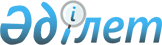 О внесении дополнений в постановление Правительства Республики Казахстан от 18 сентября 1999 года N 1408
					
			Утративший силу
			
			
		
					Постановление Правительства Республики Казахстан от 12 февраля 2000 года N 230. Утратило силу - постановлением Правительства РК от 27 декабря 2004 года N 1405 (вступает в силу с 1 января 2005 года)



      Правительство Республики Казахстан постановляет: 



      1. Внести в постановление Правительства Республики Казахстан от 18 сентября 1999 года N 1408 
 P991408_ 
 "Об утверждении Правил использования средств резерва Правительства Республики Казахстан" следующие дополнения: 



      в Правилах использования средств резерва Правительства Республики Казахстан, утвержденных указанным постановлением: 



      в пункте 2: 



      дополнить подпунктом 4) следующего содержания: 



      "4) иные непредвиденные расходы, определяемые решениями Правительства Республики Казахстан"; 



      абзац девятый исключить; 



      пункт 15 дополнить подпунктом 4) следующего содержания: 



      "4) сумма выделяемого кредита не должна превышать сумму лимита заимствования местного исполнительного органа, установленного Правительством Республики Казахстан на соответствующий финансовый год"; 



      дополнить разделом 5-1 следующего содержания: 



      "5-1. Выделение средств на иные непредвиденные расходы 



      17-1. Для выделения средств из резерва Правительства Республики Казахстан на иные непредвиденные расходы администратор республиканских бюджетных программ, акимы областей, городов Астаны и Алматы представляют в Министерство финансов Республики Казахстан ходатайство о выделении средств с соответствующими обоснованиями и расчетами. 



      17-2. Министерство финансов Республики Казахстан на основании представленного ходатайства дает заключение о возможности либо невозможности выделения средств из резерва Правительства Республики Казахстан. 



      При рассмотрении ходатайства в целях рационального распределения средств на ликвидацию чрезвычайных ситуаций природного и техногенного характера и иных непредвиденных расходов в течение финансового года сумма средств, выделяемая из резерва Правительства Республики Казахстан на иные непредвиденные расходы, в каждом текущем квартале не должна превышать 25 процентов от годовой суммы, предусмотренной в республиканском бюджете на ликвидацию чрезвычайных ситуаций природного и техногенного характера и иные непредвиденные расходы. При этом в расчет принимаются ранее принятые решения Правительства Республики Казахстан о выделении средств из резерва Правительства Республики Казахстан на ликвидацию чрезвычайных ситуаций природного и техногенного характера и иные непредвиденные расходы. 



      17-4. При положительном заключении по ходатайству администратора республиканских бюджетных программ проект решения Правительства Республики Казахстан о выделении средств из резерва Правительства Республики Казахстан на иные непредвиденные расходы подготавливается данным администратором республиканских бюджетных программ в установленном законодательством порядке. 



      17-5. При положительном заключении по ходатайству акимов областей, городов Астаны и Алматы проект решения Правительства Республики Казахстан о выделении средств из резерва Правительства Республики Казахстан на иные непредвиденные расходы подготавливается Министерством финансов Республики Казахстан в установленном законодательством порядке.".




      2. Настоящее постановление вступает в силу со дня подписания.


     Премьер-Министр




  Республики Казахстан  

          

					© 2012. РГП на ПХВ «Институт законодательства и правовой информации Республики Казахстан» Министерства юстиции Республики Казахстан
				